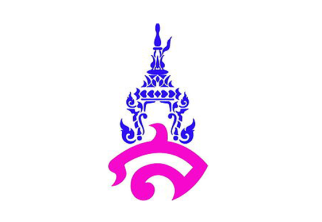 แผนการจัดการเรียนรู้กลุ่มสาระการเรียนรู้ภาษาไทย				โรงเรียนสาธิตมหาวิทยาลัยราชภัฏสวนสุนันทารายวิชา ภาษาไทยพื้นฐาน (ท๒๑๑๐๒) 			ภาคเรียนที่ ๒ ปีการศึกษา ๒๕๖๕หน่วยการเรียนรู้ที่ ๓ เรื่อง กาพย์เห่ชมเครื่องคาวหวาน	ชั้นมัธยมศึกษาปีที่ ๑แผนการจัดการเรียนรู้ที่ ๕ เรื่อง คุณค่าที่ได้รับจากกาพย์เห่ชมเครื่องคาวหวานเวลาเรียน  ๕๐ นาที   					จำนวน ๑ คาบ				อาจารย์ประจำวิชา อาจารย์ภาคภูมิ  คล้ายทองมาตรฐานการเรียนรู้ 	มาตรฐาน ท ๕.๑ เข้าใจและแสดงความคิดเห็น วิจารณ์วรรณคดีและวรรณกรรมไทยอย่างเห็นคุณค่าและนำมาประยุกต์ใช้ในชีวิตจริงตัวชี้วัด	ท ๕.๑  ม ๑/๓	อธิบายคุณค่าของวรรณคดีและวรรณกรรมที่อ่านท ๕.๑ ม ๑/๔	สรุปความรู้และข้อคิดจากการอ่านเพื่อประยุกต์ใช้ในชีวิตจริงจุดประสงค์การเรียนรู้	ความรู้ (K)	นักเรียนสามารถอธิบายคุณค่าจากเรื่องกาพย์เห่ชมเครื่องคาวหวาน	ทักษะ / กระบวนการ (P)	นักเรียนเข้าใจคุณค่าและสามารถประยุกต์ใช้ในชีวิตจริงได้	คุณลักษณะอันพึงประสงค์ (A)	นักเรียนมีความมุ่งมั่นในการทำงานสาระสำคัญ	กาพย์เห่ชมเครื่องคาวหวานเป็นวรรณคดีที่กล่าวถึงอาหารคาว ๑๖ ชนิด คือ มัสมั่น ยำใหญ่ ตับเหล็กลวก หมูแนม ก้อยกุ้ง แกงเทโพ น้ำยา แกงอ่อม ข้าวหุงเครื่องเทศ แกงคั่วส้ม พล่าเนื้อ ล่าเตียง หรุ่ม รังนก   ไตปลา และแสร้งว่า  (รังนกเป็นทั้งอาหารคาวและอาหารหวาน) เมื่อกล่าวถึงอาหารชนิดใด กวีจะพรรณนาเชื่อมโยงไปถึงหญิงคนรักสาระการเรียนรู้๑. การสรุปความรู้	๒. การวิเคราะห์คุณค่า	๓. การนำความรู้และคุณค่าที่ได้จากเรื่อง ไปประยุกต์ใช้ในชีวิตจริง                                       สมรรถนะสำคัญ	ความสามารถในการคิดวิเคราะห์กระบวนการจัดการเรียนรู้ ขั้นนำ (จำนวน ๑๐นาที)	๑. ครูทบทวนความรู้เรื่อง คุณค่าของวรรณคดีและวรรณกรรม ตามหัวข้อ ทั้ง ๔ หัวข้อดังนี้		๑) คุณค่าด้านวรรณศิลป์		๒) คุณค่าด้านแนวคิด		๓) คุณค่าด้านเนื้อหา		๔) คุณค่าด้านสังคม	๒. ครูเชื่อมโยงเข้าสู่บทเรียน โดยการสุ่มถามนักเรียนจำนวน ๓ คน  โดยใช้คำถามสำคัญดังนี้		๑) นักเรียนคิดว่าคุณค่าของวรรณคดีไทยแต่ละเรื่องมีคุณค่าครบทั้ง ๔ หัวข้อหรือไม่อย่างไร และนอกจาก ๔ หัวข้อนี้แล้ว มีคุณค่าด้านอื่น ๆ อีกหรือไม่ อย่างไร จากนั้นครูสรุปความรู้จากคำตอบของนักเรียนขั้นสอน (จำนวน ๓๐ นาที)	๑. ครูอธิบายความรู้เรื่อง  การสรุปความรู้  การวิเคราะห์คุณค่า และการนำความรู้และคุณค่าที่ได้ไปประยุกต์ใช้ในชีวิตจริง 	๒. ครูสุ่มนักเรียน โดยให้นักเรียนสรุปความรู้และอธิบายถึงความสำคัญของการสรุปความรู้การวิเคราะห์คุณค่า และการนำความรู้และคุณค่าที่ได้ไปประยุกต์ใช้ในชีวิตจริงให้เพื่อนฟังขั้นสรุป (จำนวน ๑๐ นาที)	๑. ครูและนักเรียนร่วมกันอภิปราย สรุปความรู้เรื่อง	คุณค่าที่ได้จากเรื่อง กาพย์เห่ชมเครื่องคาวหวาน และการนำคุณค่าไปประยุกต์ใช้ในชีวิตประจำวันสื่อการเรียนรู้	PowerPoint เรื่อง คุณค่าที่ได้รับจากเรื่อง กาพย์เห่ชมเครื่องคาวหวานการวัดและการประเมินผล	การวัดประเมินผล	       ประเมินการสรุปความรู้และคุณค่า	เครื่องมือวัดและประเมินผล	        แบบประเมินการสรุปความรู้และคุณค่าแหล่งการเรียนรู้	สถาบันพัฒนาคุณภาพวิชาการ (พว.). ๒๕๕๘. หนังสือเรียนรายวิชาภาษาไทยพื้นฐาน วรรณคดีและวรรณกรรม ชั้นมัธยมศึกษาปีที่ ๑. กรุงเทพฯ: พัฒนาคุณภาพวิชาการ (พว.).	อินเทอร์เน็ตบันทึกผลหลังการจัดกิจกรรมการเรียนรู้ผลการจัดกิจกรรมการเรียนรู้	ด้านความรู้ (K)………………………………………………………………………………………………………………………………………………………………………………………………………………………………	ด้านทักษะกระบวนการ (P)………………………………………………………………………………………………………………………………………………………………………………………………………………………………	ด้านคุณลักษณะอันพึงประสงค์ (A)………………………………………………………………………………………………………………………………………………………………………………………………………………………………ปัญหา และอุปสรรค		………………………………………………………………………………………………………………………………………………………………………………………………………………………………ข้อเสนอแนะ แนวทางในการแก้ไขปัญหา………………………………………………………………………………………………………………………………………………………………………………………………………………………………						ลงชื่อ......................................................................       							     (อาจารย์ภาคภูมิ  คล้ายทอง)แบบสังเกตพฤติกรรมรายบุคคล	คำชี้แจง: ให้ผู้สอนสังเกตพฤติกรรมของนักเรียนระหว่างเรียน  แล้วขีด ✓ ลงในช่องที่ตรงกับระดับคะแนน๔ คือ ดีมาก๓ คือ ดี๒ คือ พอใช้๑ คือ ต้องปรับปรุงลงชื่อ.........................................................ผู้ประเมิน                                                                 		           									        ................../................../.................เกณฑ์การสรุปดีมาก     	หมายถึง   คะแนนรวม ๑๓-๑๖ คะแนนดี           	หมายถึง   คะแนนรวม ๙-๑๒ คะแนน         พอใช้      	หมายถึง   คะแนนรวม ๑-๘ คะแนน         ปรับปรุง   	หมายถึง   คะแนนรวม  ๐ คะแนน         แปลผล ระดับคุณภาพมากกว่า หรือเท่ากับระดับดีถือว่าผ่านเกณฑ์การประเมินแบบประเมินสมรรถนะของผู้เรียนชื่อ..............................................นามสกุล................................................ระดับชั้น....................เลขที่.............คำชี้แจง : ผู้สอนสังเกตพฤติกรรมของนักเรียน และทำเครื่องหมาย ✓ลงในช่องที่กำหนดตามระดับคุณภาพ							ลงชื่อ........................................ผู้ประเมิน							    (...............................................)						 วัน เดือน ปี ที่ประเมิน........../............../............เกณฑ์การให้คะแนนระดับคุณภาพดีมาก      	หมายถึง   พฤติกรรมที่ปฏิบัตินั้นชัดเจน และสม่ำเสมอ  	ให้คะแนน ๓ คะแนนดี          	หมายถึง   พฤติกรรมที่ปฏิบัตินั้นชัดเจน และบ่อยครั้ง   	ให้คะแนน ๒ คะแนน         พอใช้      	หมายถึง   พฤติกรรมที่ปฏิบัติบางครั้ง                      	ให้คะแนน ๑ คะแนน         ปรับปรุง 	หมายถึง   ไม่เคยปฏิบัติพฤติกรรมที่ปฏิบัตินั้นเลย        	ให้คะแนน ๐ คะแนน         เกณฑ์การสรุปดีมาก      	หมายถึง    คะแนนรวม  ๑๓-๑๕ คะแนนดี           	หมายถึง    คะแนนรวม  ๙-๑๒ คะแนน         พอใช้      	หมายถึง    คะแนนรวม  ๑-๘ คะแนน         ปรับปรุง   	หมายถึง    คะแนนรวม  ๐ คะแนน         แปลผล ระดับคุณภาพมากกว่า หรือเท่ากับระดับดีถือว่าผ่านเกณฑ์การประเมินแบบประเมินการสรุปความรู้และคุณค่าระดับคะแนน๒๖-๓๐		ดีมาก๒๑-๒๕		ดี๑๕-๒๐		พอใช้๑๐-๑๔		ต้องปรับปรุงที่ชื่อความรู้ความเข้าใจในเนื้อหาความรู้ความเข้าใจในเนื้อหาความรู้ความเข้าใจในเนื้อหาความรู้ความเข้าใจในเนื้อหาการแสดงความคิดเห็นการแสดงความคิดเห็นการแสดงความคิดเห็นการแสดงความคิดเห็นความสนใจความสนใจความสนใจความสนใจการมีส่วนร่วมในชั้นเรียนการมีส่วนร่วมในชั้นเรียนการมีส่วนร่วมในชั้นเรียนการมีส่วนร่วมในชั้นเรียนที่ชื่อ๔๓๒๑๔๓๒๑๔๓๒๑๔๓๒๑สมรรถนะด้านรายการประเมินระดับคุณภาพระดับคุณภาพระดับคุณภาพระดับคุณภาพสมรรถนะด้านรายการประเมินดีมาก(๓)ดี(๒)พอใช้(๑)ปรับปรุง(๐)ความสามารถในการคิดสามารถคิดวิเคราะห์และสังเคราะห์ได้ความสามารถในการคิดสามารถจำแนกข้อมูลได้ความสามารถในการคิดสามารถจัดหมวดหมู่ข้อมูลได้ความสามารถในการคิดสามารถอธิบายลักษณะของข้อมูลได้ความสามารถในการคิดสามารถเปรียบเทียบลักษณะของข้อมูลได้การประเมินดีมาก( ๓ )พอใช้( ๒ )ปรับปรุง( ๑ )ค่าน้ำหนักคะแนนอธิบายคุณค่าอธิบายคุณค่าจากเรื่องกาพย์เห่ชมเครื่องคาวหวานได้อย่างถูกต้อง ครบถ้วนตรงตามเนื้อหา ตรงประเด็น สอดคล้องกับเรื่องที่เรียนอธิบายคุณค่าจากเรื่องกาพย์เห่ชมเครื่องคาวหวานได้อย่างถูกต้อง แต่ผิดไม่เกิน ๓ ข้ออธิบายคุณค่าจากเรื่องกาพย์เห่ชมเครื่องคาวหวาน ได้อย่างถูกต้อง แต่ผิดมากกว่า ๓ ข้อขึ้นไปการสรุปความรู้สรุปความรู้ได้อย่างชัดเจน ตรงประเด็น เข้าใจง่าย ไม่ยืดเยื้อ และสามารถนำความรู้ไปใช้ได้ในชีวิตจริงสรุปความรู้ได้อย่าง ชัดเจน ตรงประเด็น เข้าใจง่าย สรุปความรู้ ไม่สอดคล้องกับเนื้อหาการใช้ภาษาใช้ภาษาสละสลวย สะกดถูกต้องตามหลักไวยากรณ์ สื่อความหมายชัดเจนไม่กำกวม เข้าใจง่ายเขียนสะกดคำได้ถูกต้องตามหลักไวยากรณ์ สื่อความหมายชัดเจน เข้าใจง่ายเขียนสื่อความหมายได้ชัดเจน เข้าใจง่ายรวมรวมรวมรวม